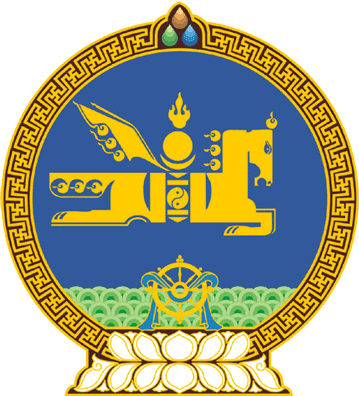 МОНГОЛ УЛСЫН ИХ ХУРЛЫНТОГТООЛ2020 оны 08 сарын 28 өдөр     		            Дугаар 22                     Төрийн ордон, Улаанбаатар хотТогтоолын хавсралтад нэмэлторуулах тухайМонгол Улсын Засгийн газрын тухай хуулийн 12 дугаар зүйлийн 1 дэх хэсгийг үндэслэн Монгол Улсын Их Хурлаас ТОГТООХ нь:	1.“Төрийн захиргааны байгууллагын тогтолцоо, бүтцийн ерөнхий бүдүүвчийг шинэчлэн батлах тухай” Монгол Улсын Их Хурлын 2020 оны 7 дугаар сарын 07-ны өдрийн 07 дугаар тогтоолын хавсралтаар баталсан “Төрийн захиргааны байгууллагын тогтолцоо, бүтцийн ерөнхий бүдүүвч”-ийн Эрүүл мэндийн сайдын эрхлэх асуудлын хүрээний “Засгийн газрын хэрэгжүүлэгч агентлаг” гэсэн хэсэгт “24.Эм, эмнэлгийн хэрэгслийн хяналт, зохицуулалтын газар” гэж нэмсүгэй.	2.Энэ тогтоолыг 2021 оны 01 дүгээр сарын 01-ний өдрөөс эхлэн дагаж мөрдсүгэй. 			МОНГОЛ УЛСЫН 			ИХ ХУРЛЫН ДАРГА 				Г.ЗАНДАНШАТАР 